	บันทึกข้อความ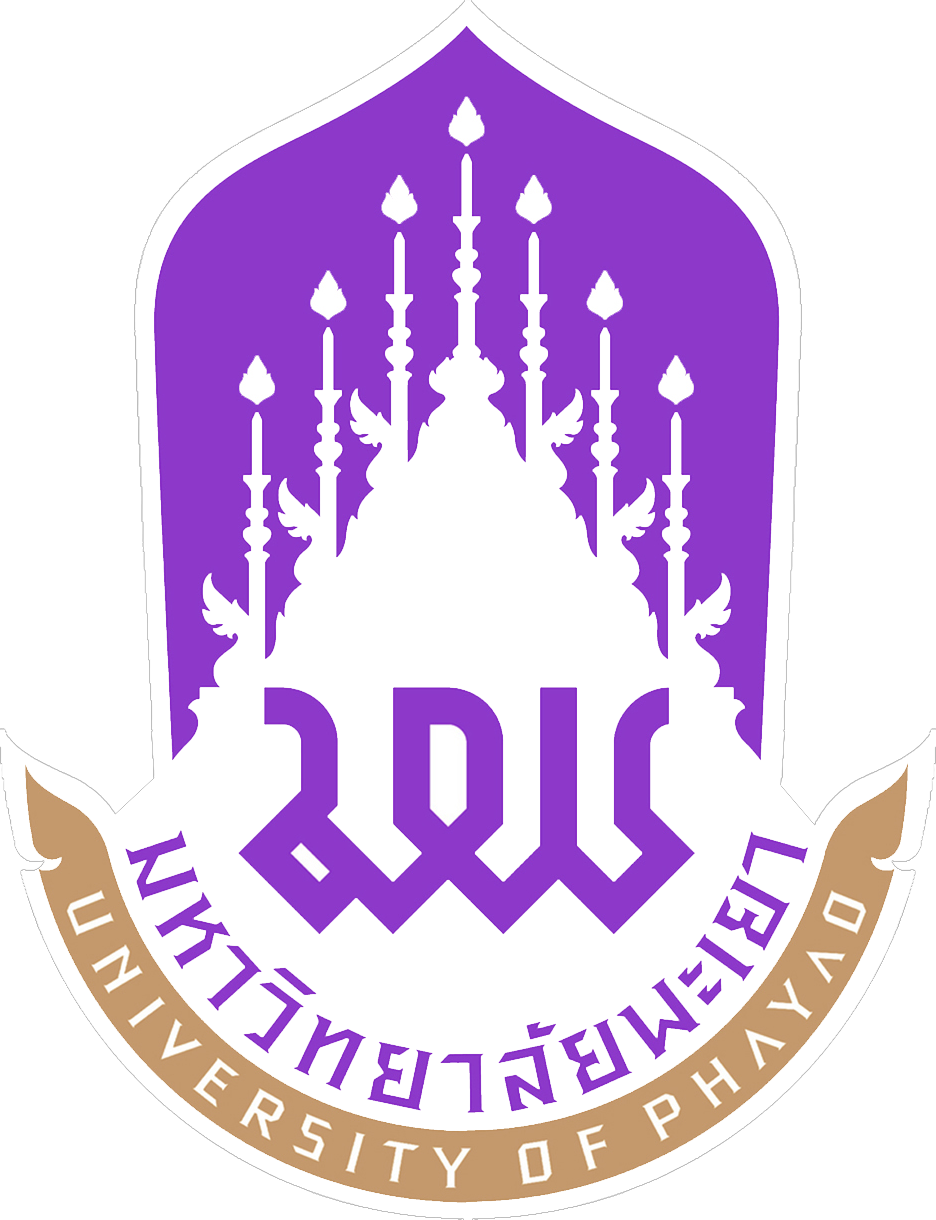 หน่วยงาน	                                          		      โทร.ที่   อว	วันที่  เรื่อง  ขอนำส่งเงินเข้าบัญชีมหาวิทยาลัย (โครงการบริการวิชาการ) งวดที่............เรียน  อธิการบดี		ด้วย <ระบุชื่อ/สกุล> หัวหน้าโครงการบริการวิชาการ  เรื่อง <ระบุชื่อโครงการ> ซึ่งได้รับการสนับสนุนทุนจาก <ระบุชื่อแหล่งทุน> ระยะเวลาดำเนินโครงการตั้งแต่ <ระบุวันเริ่มต้นสัญญา> ถึงวันที่ <ระบุวันสิ้นสุดสัญญา> ขอนำส่งเงินสนับสนุนโครงการดังกล่าว ฯ งวดที่ ............. จำนวน <ระบุจำนวนเงินเป็นตัวเลข> บาท (...........บาท) โดยแหล่งทุนได้จ่ายเป็น  เงินสด  เช็คธนาคาร   ใบโอนเงิน  อื่น ๆ (โปรดระบุ) ...............................		 หักเป็นค่าบำรุงมหาวิทยาลัยร้อยละ 10  จำนวน...............................บาท 		 หักเป็นค่าบำรุงมหาวิทยาลัยตามที่แหล่งทุนกำหนด จำนวน.................บาท (แนบหลักฐาน)		 หักเป็นค่าดำเนินการของมหาวิทยาลัยร้อยละ 10 จากหมวดค่าใช้จ่ายอื่น จำนวน...............บาท (แนบหลักฐาน)คงเหลือจำนวนเงิน .............................บาท เพื่อเป็นค่าใช้จ่ายในการดำเนินโครงการ และขอให้ออกใบเสร็จรับเงินในนาม <ระบุชื่อแหล่งทุนที่ต้องการใบเสร็จ>  และใบรับรองการหักเงินค่าบำรุงมหาวิทยาลัยโครงการดังกล่าวด้วย โดยข้าพเจ้ามีความประสงค์ที่จะดำเนินการ ดังนี้		 หักภาษี ณ ที่จ่าย ร้อยละ 1 ของเงินทั้งจำนวนที่ขอเบิกหลังหักค่าบำรุงมหาวิทยาลัย 		 ยืมเงินทดรองจ่ายเพื่อหักภาษี ณ ที่จ่าย เฉพาะค่าตอบแทน ส่งเอกสารค่าใช้จ่ายโครงการเพื่อหักภาษี ณ ที่จ่าย เฉพาะค่าตอบแทน			จึงเรียนมาเพื่อโปรดพิจารณาดำเนินการต่อไปลงชื่อ....................................................(.................................................)หัวหน้าโครงการวันที่ .........../.........../.................เรียน อธิการบดีรหัสโครงการ............................................................เพื่อโปรดพิจารณาเห็นควรมอบกองคลังดำเนินการดังนี้     ออกใบเสร็จรับเงิน  ออกใบรับรองการหักเงินค่าบำรุงมหาวิทยาลัยลงชื่อ....................................................(........................................................)ผู้ประสานงานคณะ/วิทยาลัยวันที่ .........../.........../................. มอบตามเสนอ ความเห็นอื่น ๆ...................................................................................................................................................................................................................................................................................ลงชื่อ....................................................(.................................................)คณบดีคณะ............................................วันที่ .........../.........../.................